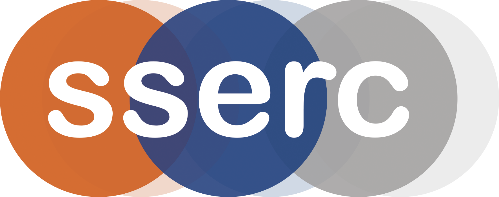 Activity assessedAcid Rain in the ClassroomDate of assessment4th Nov 2018Date of review (Step 5)SchoolDepartmentStep 1Step 2Step 3Step 4Step 4Step 4List Significant hazards here:Who might be harmed and how?What are you already doing?What further action is needed?ActionsActionsActionsList Significant hazards here:Who might be harmed and how?What are you already doing?What further action is needed?by whom?Due dateDoneSodium nitrate III is toxic (Cat 3) if swallowed, an eye irritant and an oxidiserBy spillage. Teacher/technician if tubes are prepared beforehand.Pupil if they are preparing their own tubesWear eye protection (and possibly gloves)Keep away from flammable materials.Sodium hydrogen sulphate is corrosive to the eyesBy spillage. Teacher/technician if tubes are prepared beforehand.Pupil if they are preparing their own tubesWear goggles (BS EN166 3)(and possibly gloves)Sodium carbonate is irritant to the eyesBy spillage. Teacher/technician if tubes are prepared beforehand.Pupil if they are preparing their own tubesWear eye protection.Hydrochloric acid is corrosive to skin and eyes and a respiratory irritantTechnician preparing 1M solutionWear faceshield and gloves.  Use fume cupboard if available; otherwise carry out in well ventilated laboratory1M hydrochloric acid is of no significant hazardUniversal indicator is prepared in ethanol and is hence flammableTeacher/technician or PupilsKeep away from sources of ignitionNitrogen dioxide is highly toxic if inhaled. It is also corrosive and oxidisingTeacher/technician or Pupils by inhalation during experimentDo not exceed the amount of reagents stated.Keep cork on test tube when possible.Work in a well ventilated area.Sulphur dioxide is toxic if inhaled and is also corrosiveTeacher/technician or Pupils by inhalation during experimentDo not exceed the amount of reagents stated.Keep cork on test tube when possible.Work in a well ventilated area.Carbon dioxide is an asphyxiant in large quantities but only small amounts are being prepared here so it is of no significant hazardDescription of activity:Small quantities of three non-metal oxides are prepared in test tubes. CO2, NO2 and SO2)Samples of the gas are removed using a Pasteur pipette and shaken with distilled water containing a few drops of universal indicator.Additional comments: